Ich werde TVM Torpate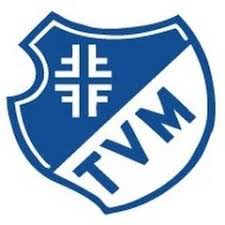 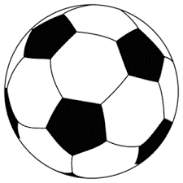 Hiermit erkläre ich meinen Wunsch Torpate der  Fußballabteilung des TV Möglingen zu werden.Vorname : ___________________________________________Nachname : ___________________________________________Firmenname: ___________________________________________Straße / Nr. : ___________________________________________PLZ / Wohnort : ___________________________________________Telefon / Mobil : ___________________________________________Email : ________________________@_________________Ich spende pro Tor in einem Punktspiel folgender Aktiven-Mannschaft/en der Saison 2021/2022 O 1. Mannschaft	O 2. Mannschaft 	 O folgenden Betrag : 2 € (Mindestbetrag), maximal pro Saison ____________ € O folgenden Betrag : ____________ €, maximal pro Saison ____________ € O ab dem : ____________Ich spende pro Tor in einem Punktspiel folgender Jugend-Mannschaft/en der Saison 2021/2022 O A-Junioren	O B-Junioren 	O C-Junioren	 O D1-Junioren	O D2-Junioren	O E1-Junioren	O E2-Junioren O folgenden Betrag : 1 € (Mindestbetrag), maximal pro Saison ____________ € O folgenden Betrag : ____________ €, maximal pro Saison ____________ € O ab dem : ____________Ich werde jeweils zum Ende der Hinrunde und zum Ende der Rückrunde über die Anzahl der Tore meiner Mannschaft und  die Summe der anstehenden Spende  per Email informiert.Die Spende überweise ich spätestens zum Saisonende auf das folgende Vereinskonto:Kontoinhaber : TV MöglingenIBAN : DE25604628080044895003BIC : GENODES1AMTVerwendungszweck: Spende Abteilung Fußball + MannschaftsnameWo finde ich weitere Informationen ? Informationen zu meiner Mannschaft finde ich unter:https://www.tv-moeglingen.de/index.php/news-fussballDen aktuellen Tabellenstand sowie das Torverhältnis finde ich unter :http://www.fussball.de/verein/tv-moeglingen-wuerttemberg/-/id/00ES8GNAVO00008NVV0AG08LVUPGND5I#!/[ ] Ich möchte  auf der Homepage der TV Möglingen Fußballabteilung als Torpateöffentlich erwähnt zu werden (Die Einzelbeträge oder Gesamtspende werden nicht angegeben) _________________________                                                      _________________________________Ort/Datum							Unterschrift